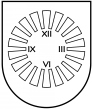 LATVIJAS  REPUBLIKA PRIEKUĻU NOVADA PAŠVALDĪBAReģistrācijas Nr. 90000057511, Cēsu prospekts 5, Priekuļi, Priekuļu pagasts, Priekuļu novads, LV-4126 www.priekuli.lv, tālr. 64107871, e-pasts: dome@priekulunovads.lvLēmumsPriekuļu novada Priekuļu pagastā2020.gada 23.jūlijā								    Nr.314								(protokols Nr.13, 10.p)Par zemes ierīcības projektu nekustamajam īpašumam ,,Tomiņi”, Priekuļos, Priekuļu pagastā, Priekuļu novadāPriekuļu novada dome izskata SIA ,,RTRK” (turpmāk – Iesniedzējs) iesniegumu (01.07.2020., Nr.3.1-5.2/2020-2720) par zemes ierīcības projektu nekustamajā īpašumā ,,Tomiņi”, Priekuļos, Priekuļu pagastā, Priekuļu novadā, ietilpstošās zemes vienības ar kadastra apzīmējumu 4272 007 0817 sadalīšanai divdesmit vienā zemes vienībā, izveidojot divdesmit vienu jaunu nekustamo īpašumu. Iesniegumam ir pievienota plānotā zemes vienības dalījuma shēma.Izvērtējot pašvaldības rīcībā esošo informāciju, konstatēts:Nekustamais īpašums „Tomiņi”, Priekuļu pagastā, Priekuļu novadā ar kadastra numuru 4272 007 0694 sastāv no vienas zemes vienības ar kadastra apzīmējumu 4272 007 0694;Iesniedzēja īpašuma tiesības uz nekustamo īpašumu „Tomiņi”, Priekuļu pagastā, Priekuļu novadā nostiprinātas Priekuļu pagasta zemesgrāmatas nodalījumā Nr.1000 0035 0017;Priekuļu novada dome 2020.gada 26.martā pieņēma lēmumu Nr.169 „Par zemes ierīcības projekta nekustamajam īpašumam „Tomiņi”, Priekuļu pagastā, Priekuļu novadā, apstiprināšanu” (prot.Nr.6, 40.p.), saskaņā ar kuru īpašumā ietilpstošo zemes vienību ar kadastra apzīmējumu 4272 007 0694 paredzēts sadalīt trīs zemes vienībās, izveidojot trīs nekustamos īpašumus:3.1. zemes vienības daļa ārpus Priekuļu ciema administratīvajām robežām ar kadastra apzīmējumu 4272 007 0816, kurai piešķirts nosaukums ,,Tomiņu mežs”, Priekuļu pagasts, Priekuļu novads;3.2. lineāra zemes vienība Lāčplēša un Lejas ielu Priekuļu ciemā uzturēšanai ar kadastra apzīmējumu 4272 007 0822. 3.3. Priekuļu ciema administratīvajās robežās ietilpstoša zemes vienības daļa ar kadastra apzīmējumu 4272 007 0817, saglabājot nosaukumu ,,Tomiņi”, Priekuļu pagasts, Priekuļu novads;Iesniedzējs lūdz izsniegt nosacījumus zemes ierīcības projektam, kas paredz zemes vienību ar kadastra apzīmējumu 4272 007 0817 sadalīt divdesmit vienā atsevišķā zemes vienībā, izveidojot divdesmit vienu patstāvīgu nekustamo īpašumu;Priekuļu novada Priekuļu pagasta Priekuļu ciema detālplānojums ir pārapstiprināts Priekuļu novada domes sēdē 2009.gada 17.septembrī. Teritorijā, kurā atrodas zemes vienība ar kadastra apzīmējumu 4272 007 0817, Priekuļu ciema detālplānojums paredz vienģimenes un divģimeņu dzīvojamo māju apbūvi, izbūvējot jaunu ielu.Ņemot vērā iepriekš minēto un pamatojoties uz Ministru kabineta 2016.gada 2.augusta noteikumu Nr.505 „Zemes ierīcības projekta izstrādes noteikumi” 11.punktu, Priekuļu novada domes Tautsaimniecības komitejas 2020.gada 16.jūlija lēmumu (protokols Nr.7), atklāti balsojot: PAR –11 (Elīna Stapulone, Aivars Tīdemanis, Aivars Kalnietis, Dace Kalniņa, Juris Sukaruks,  Arnis Melbārdis, Jānis Ročāns, Jānis Mičulis,  Baiba Karlsberga, Mārīte Raudziņa, Normunds Kažoks), PRET –nav, ATTURAS –nav, Priekuļu novada dome nolemj:Neiebilst zemes ierīcības projekta izstrādei nekustamajā īpašumā ,,Tomiņi”, Priekuļos, Priekuļu pagastā, Priekuļu novadā, ietilpstošajai zemes vienībai ar kadastra apzīmējumu 4272 007 0817, paredzot sadalīt to divdesmit vienā atsevišķā nekustamajā īpašumā – zemes vienību ar kadastra apzīmējumu 4272 007 0817 sadalot divdesmit vienā zemes vienībā, saskaņā ar pielikumu;Izstrādājot zemes ierīcības projektu, ievērot sekojošus nosacījumus:Apbūves zemes vienību platība orientējoši 0,30 ha, vairāk vai mazāk, cik izrādīsies izstrādājot zemes ierīcības projektu;Ielas izbūvei paredzētās zemes vienības platība orientējoši 0,50 ha, vairāk vai mazāk, cik izrādīsies izstrādājot zemes ierīcības projektu. Ielas šķērsprofila platums 12.00m;Uz plānotās zemes vienības Nr.20 paredzēt 6,00 m platu servitūta ceļu piekļuvei nekustamajam īpašumam (zemes vienībai ar kadastra apzīmējumu 4272 007 0816) ,,Tomiņu mežs”, Priekuļu pagastā, Priekuļu novadā;Precizēt zemesgrāmatu nodalījumā noteiktos nekustamo īpašumu lietošanas tiesību aprobežojumus;Gadījumā, ja tiek grozīti esošie nekustamā īpašuma lietošanas tiesību aprobežojumi vai noteikti jauni, projektam pievienot atbilstošas vienošanās vai apliecinājuma kopijas;Projektā paredzēt piekļuvi visiem no jauna izveidotajiem nekustamajiem īpašumiem atbilstoši Zemes pārvaldības likuma 7.pantam;Apstiprinot zemes ierīcības projektu, piešķirt ielas nosaukumu un adreses no jauna izveidotajiem nekustamajiem īpašumiem;No jauna izveidotajiem nekustamajiem īpašumiem nekustamā īpašuma lietošanas mērķus apstiprināt vienlaicīgi ar zemes ierīcības projektu;Atbildīgais par lēmuma izpildi Teritorijas plānotājs Juris Pētersons.Kontroli par lēmuma izpildi veic Attīstības nodaļas vadītāja Vineta Lapsele.Pielikumā grafiskais pielikums uz vienas lapas.Šo lēmumu var pārsūdzēt viena mēneša laikā no tā spēkā stāšanās dienas Administratīvās rajona tiesas attiecīgajā tiesu namā pēc pieteicēja adreses (fiziska persona- pēc deklarētās dzīvesvietas vai nekustamā īpašuma atrašanās vietas, juridiska persona- pēc juridiskās adreses vietas). Saskaņā ar Administratīvā procesa 70.panta pirmo un otro daļu, lēmums stājas spēkā ar brīdi, kad tas paziņots adresātam, sūtot pa pastu – septītajā dienā pēc tā nodošanas pastā.Domes priekšsēdētāja		(paraksts)					Elīna Stapulone